PERHITUNGAN HARGA POKOK PRODUKSI PADA CV MULIA ENTERPRISE PALEMBANG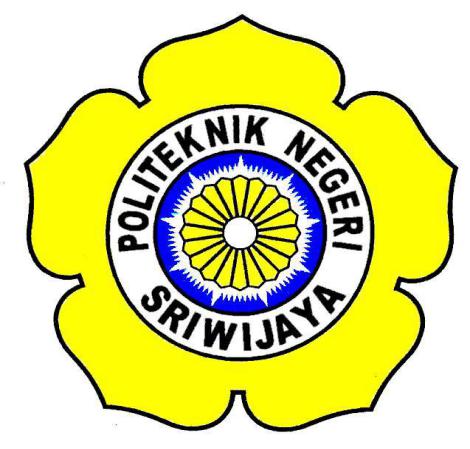 LAPORAN AKHIRLaporan Akhir ini Disusun Sebagai Salah Satu SyaratMenyelesaikan Pendidikan Diploma III Pada Jurusan Akuntansi Program Studi Akuntansi   Oleh :SEFTA FITRIANI	    061530501087POLITEKNIK NEGERI SRIWIJAYAPALEMBANG2018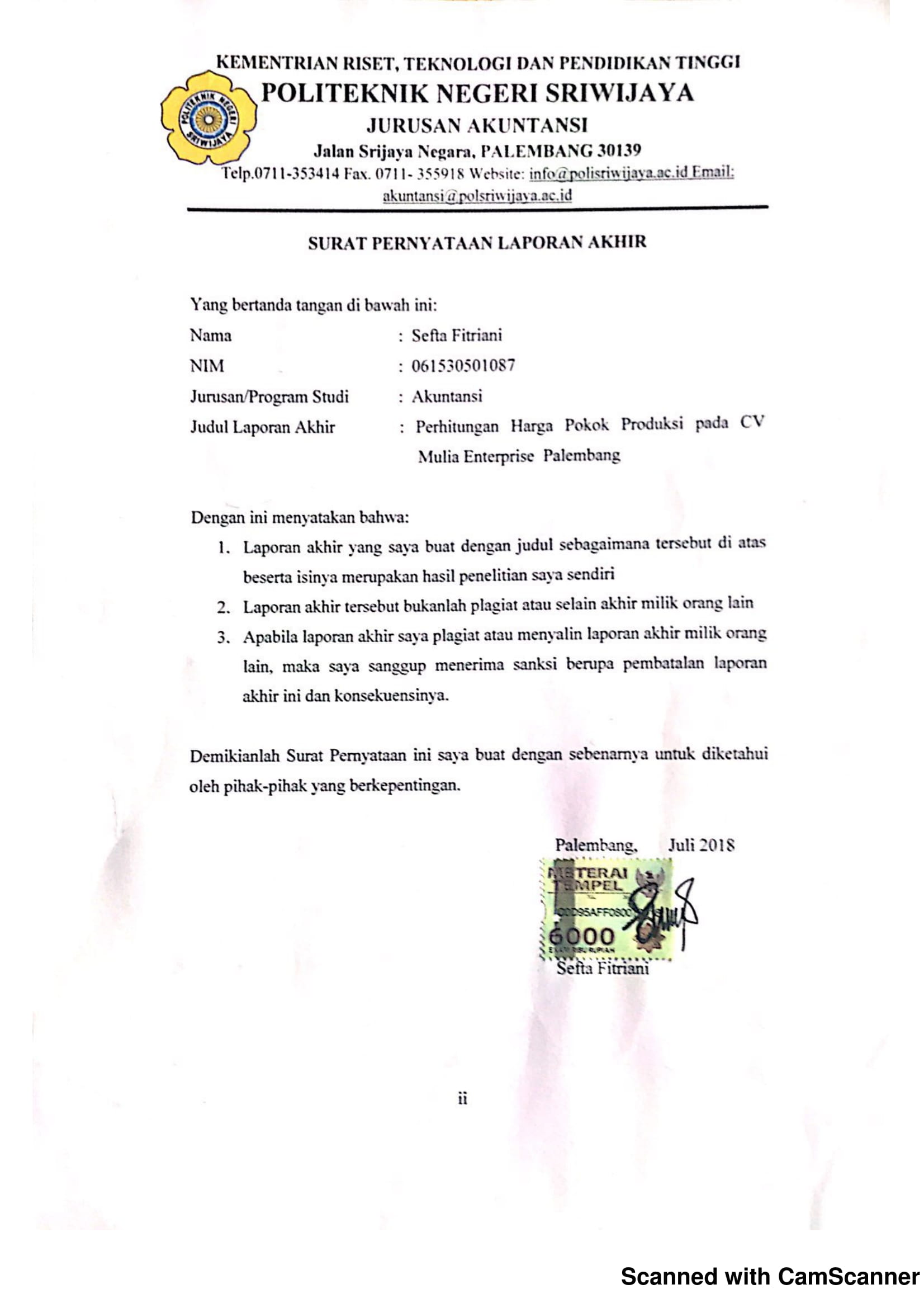 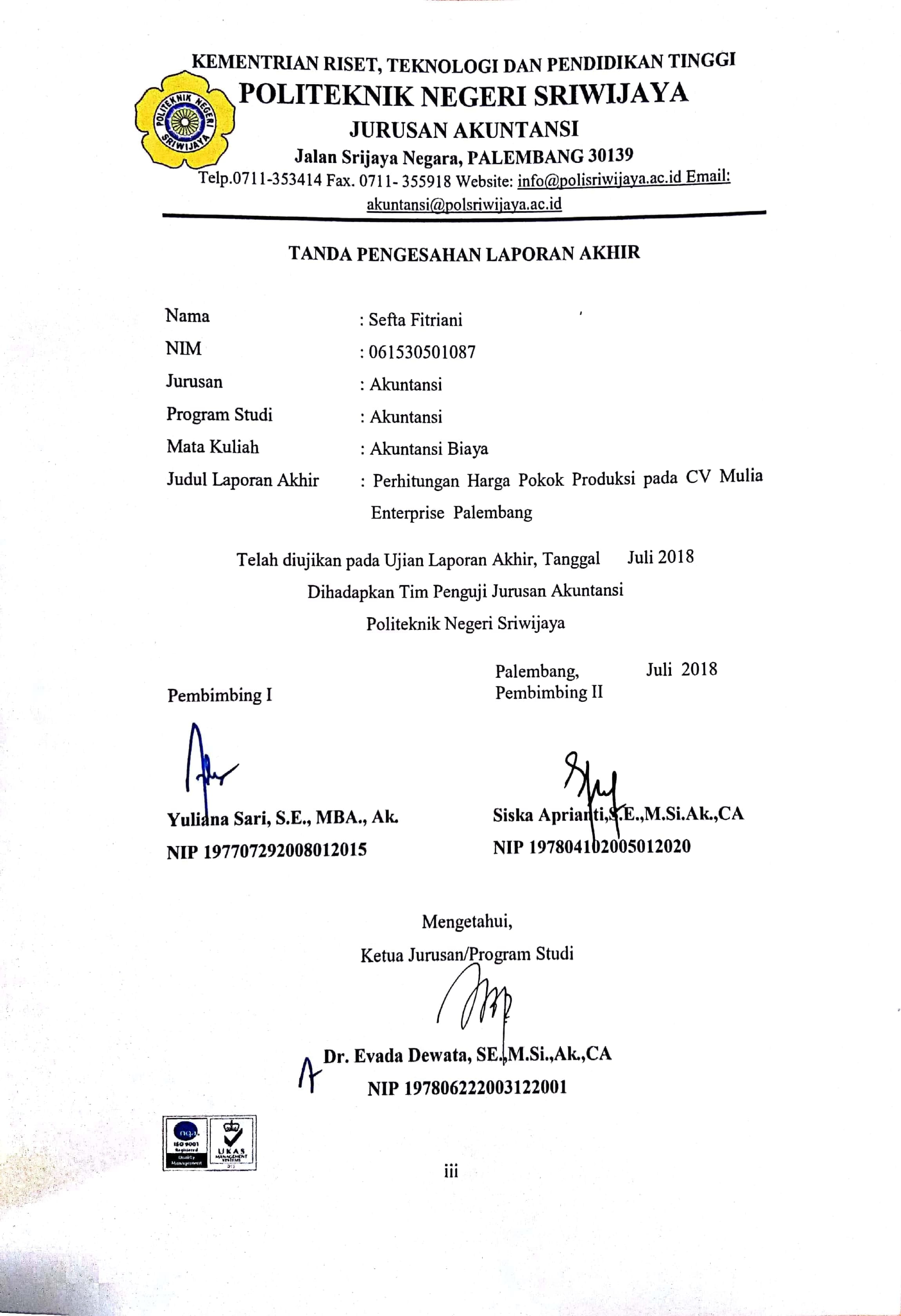 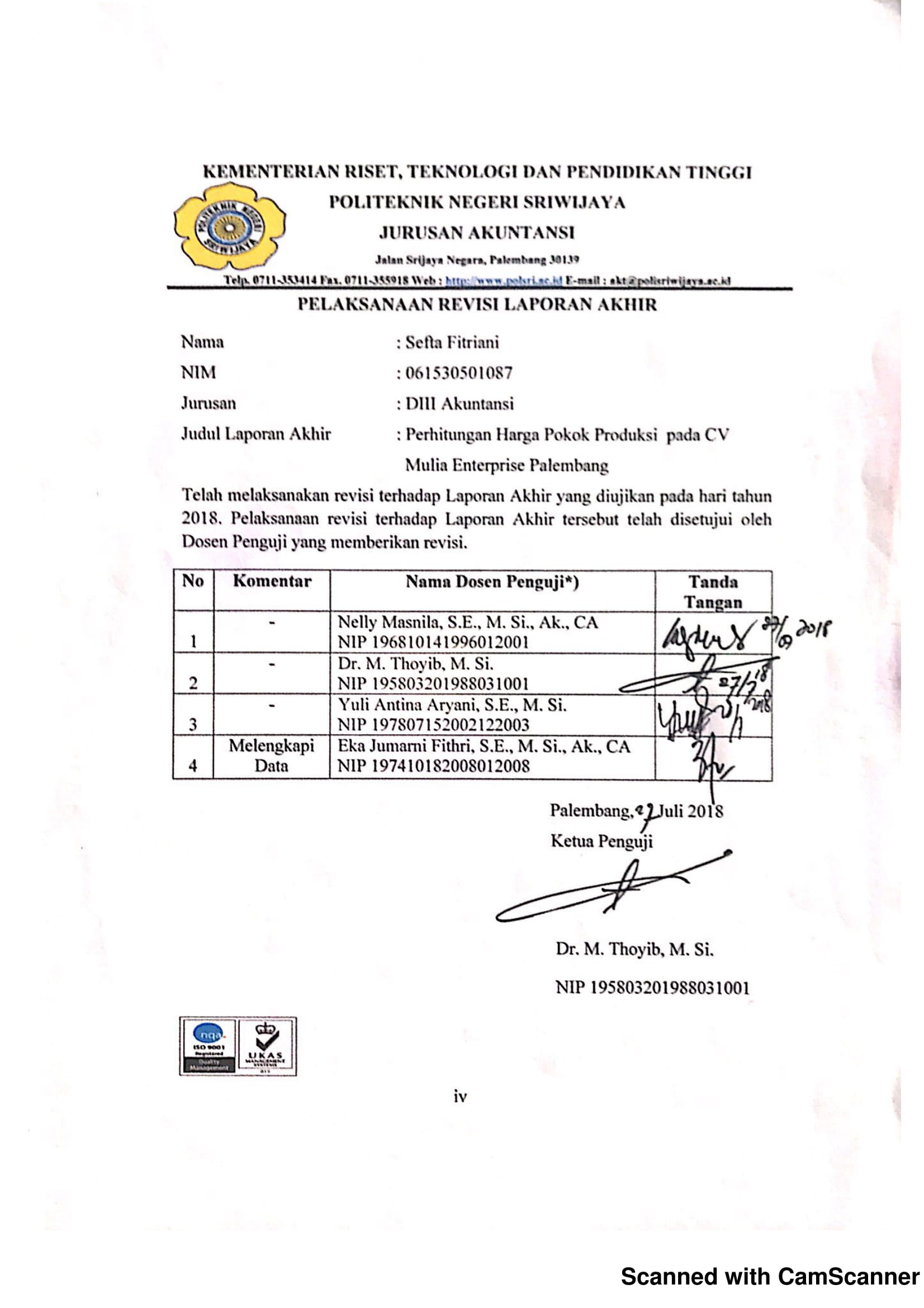 MOTTO:“Orang yang hebat tidak dihasilkan melalui kemudahan. Mereka dibentuk melalui kesukaran, tantangan dan air mata.” (Penulis)“Sesungguhnya Allah tidak akan merubah keadaan suatu kaum sehingga mereka merubah keadaan yang ada pada diri mereka sendiri.” (QS. Ar Ra’d : 11)“Barangsiapa yang mempelajari ilmu pengetahuan yang seharusnya yang ditunjukan untuk mencari ridho Allah bahkan hanya untuk mendapatkan kedudukan kekayaan duniawi maka ia tidak akan mendapatkan baunya surga nanti pada hari kiamat.” (ridwan Abu Hurairah radhiallahu anhu)KUPERSEMBAHKAN KEPADA:Orang Tuaku yang tercintaSaudaraku dan orang-orang yang tersayangTeman seperjuangan tim voli POLSRI & PUSRITeman seperjuangan kelas AF 2015AlmamaterkuABSTRAKPERHITUNGAN HARGA POKOK PRODUKSI PADA CV MULIA ENTERPRISE Sefta Fitriani, 2018 (xv+76)Email: seftafitriani1998@gmail.comPenulis laporan akhir ini bertujuan untuk menghitung harga pokok produksi Neonbox dan Papan Nama Toko berdasarkan pesanan untuk tahun 2017 pada CV Mulia Enterprise. Data yang didapat oleh penulis berupa data wawancara, dari data yang ada diperoleh nilai penggunaan bahan baku langsung, tenaga kerja langsung, dan biaya-biaya lainnya. Permasalahan yang ada pada CV Mulia Enterprise yaitu perusahaan belum mengklasifikasikan biaya bahan baku langsung pada perhitungan harga pokok produksi, belum adanya pembebanan tenaga kerja langsung pada perhitungan harga pokok produksi, dan Perusahaan tidak membebankan biaya penyusutan mesin, peralatan dan gedung serta biaya listrik yang digunakan selama proses produksi ke dalam perhitungan harga pokok produksi. Berdasarkan permasalahan yang ada, penulis menyarankan agar perusahaan dapat lebih tepat dalam mengalokasikan unsur-unsur biaya yang terlibat dalam perhitungan harga pokok produksi neonbox dan papan nama toko, sehingga dapat menentukan harga jual yang tepat dan mencapai laba yang seharusnya.Kata Kunci: Harga Pokok Produksi, Biaya Bahan Baku, Biaya Overhead Pabrik.ABSTRACTCALCULATION OF COST OF PRODUCTION IN CV MULIA ENTERPRISESeftaFitriani, 2018 (xv + 76)Email: seftafitriani1998@gmail.comThe author of this final report aims to calculate the cost of production of Neonbox and Shop Signboards by order for 2017 at CV Mulia Enterprise. Data obtained by the author from interview data, and existing data obtained the value of direct use of raw materials, direct labor, and other costs. The problems that exist in CV Mulia Enterprise is that the company has not classified the cost of raw materials directly on the calculation of cost of goods sold, the absence of direct labor charges on the calculation of cost of goods manufactured, and the Company does not charge the depreciation of machinery, equipment and buildings and electricity costs used the production process into the calculation of the cost of production. Based on the existing problems, the authors suggest that companies can be more appropriate in allocating the elements of the costs involved in the calculation of the cost of neonbox production and shop signboards, so as to determine the right selling price and achieve the profit that should be.Keywords: Cost of Production, Raw Material Cost, Overhead Cost.	KATA PENGANTAR	Puji dan Syukur atas kehadirat Allah SWT, berkat rahmat dan karunia-Nya sehingga penulis dapat menyelesaikan laporan akhir ini. Laporan akhir  ini dibuat untuk memenuhi persyaratan akademik pendidikan Diploma III pada Jurusan Akuntansi Politeknik Negeri Sriwijaya. Adapun judul laporan akhir ini adalah “Perhitungan Harga Pokok Produksi pada CV Mulia Enterprise Palembang” Analisis perhitungan harga pokok produksi ini sangat berpengaruh terhadap keputusan-keputusan yang akan diambil oleh manajemen perusahaan.Selama penulisan laporan ini, penulis banyak menerima bantuan dari berbagai pihak baik secara langsung maupun tidak langsung, baik berupa bimbingan, pengarahan, dukungan secara moril maupun bentuk material. Oleh karena itu penulis ingin menyampaikan terima kasih kepada:Bapak Dr. Ing. Ahmad Taqwa, M.T., selaku Direktur Politeknik Negeri Sriwijaya.Ibu Dr. Evada Dewata, S.E., M.Si., Ak., CA, selaku Ketua Jurusan Akuntansi Politeknik Negeri Sriwijaya.Ibu Yuliana Sari, S.E., MBA., Ak, selaku Sekretaris Jurusan Akuntansi dan Dosen Pembimbing I yang telah membimbing dalam menyelesaikan Laporan Akhir  Politeknik Negeri Sriwijaya.Ibu  Siska Aprianti,S.E.,M.Si.,Ak.,CA selaku Dosen Pembimbing II yang telah membimbing dalam menyelesaikan Laporan Akhir ini.Bapak dan Ibu Dosen serta para Staff Jurusan Akuntansi terima kasih atas ilmu dan didikan yang telah diberikan selama ini.Bapak Sendy selaku pemilik perusahaan yang telah mengizinkan penulis mengumpulkan data untuk menyusun laporan akhir ini.Kedua orang tuaku Bapak dan Ibu tercinta. Serta keempat  saudaraku dan keluarga besar yang banyak memberikan bantuan, dukungan dan doa.Sahabat-sahabatku  Tim Voli Polsri dan PT. Pusri yang selalu memberikan semangat dalam penyusunan laporan akhir ini.Orang yang terbaik bisa jadi sahabat, kakak, teman dekat , pokoknya penyemangat terbaik Mr. Z yang selalu support.Teman-teman Seperjuangan khususnya kelas 6 AF angkatan 2015.Member A+ yang senantiasa memberikan masukan dalam pengerjaan laporan akhir ini.Semua pihak yang tidak dapat disebutkan satu-persatu yang telah membantu dalam penulisan dan penyusunan laporan akhr ini.Laporan akhir ini disusun berdasarkan ilmu pengetahuan yang penulis peroleh selama masa pendidikan di Jurusan Akuntansi Politeknik Sriwijaya. Penulis menyadari masih terdapat banyak kekurangan dalam laporan akhir ini baik dari segi penulisan maupun materi. Penulis sangat mengharapkan saran dan masukan yang membangun dari semua pihak atas isi laporan akhir ini dengan kerendahan hati agar penulis dapat melakukan perbaikan di masa yang akan datang.  Atas segala bentuk kekeliruan yang ada pada laporan akhir ini, penulis mohon maaf. Akhir kata, penulis berharap semoga laporan akhir ini dapat bermanfaat dalam menambah ilmu dan wawasan bagi kita semua.				         		 Palembang,     Juli 2018			PenulisDAFTAR ISIHALAMAN JUDUL	iHALAMAN PERNYATAAN BEBAS PLAGIAT	iiHALAMAN PENGESAHAN	iiiHALAMAN PELAKSANAN REVISI LAPORAN AKHIR...........................ivHALAMAN MOTTO DAN PERSEMBAHAN	vABSTRAK	viABSTRACK	viiKATA PENGANTAR	viiiDAFTAR ISI	xDAFTAR TABEL	xiiiDAFTAR LAMPIRAN	xvPENDAHULUAN	11.1 Latar Belakang	11.2 Rumusan Masalah	31.3 Ruang Lingkup Pembahasan	31.4 Tujuan dan Manfaat Penulisan	3       1.4.1 Tujuan Penulisan	3       1.4.2 Manfaat Penulisan	4      1.5  Metode Pengumpulan Data	4      1. 6 Sistematika Penulisan	5II. TINJAUAN PUSTAKA	8      2.1 Pengertian, Tujuan, dan Manfaat Akuntansi Biaya	8     2.1.1 Pengertian Akuntansi Biaya	8     2.1.2 Tujuan Akuntansi Biaya	9     2.1.3 Manfaat Akuntansi Biaya.................................................................10      2.2 Pengertian dan Klasifikasi Biaya	10     2.2.1 Pengertian Biaya	10     2.2.2 Klasifikasi Biaya	11      2.3 Pengertian dan Unsur-Unsur Harga Pokok Produksi 	14     2.3.1 Pengertian Harga Pokok Produksi	14     2.3.2 Unsur-Unsur Harga Pokok Produksi	15      2.4 Metode Pengumpulan dan Perhitungan Harga Pokok Produksi	17      2.4.1 Metode Pengumpulan Harga Pokok Produksi	17     2.4.2 Perhitungan Harga Pokok Produksi	18      2.5 Karakteristik Metode dan Manfaat Informasi Harga Pokok Pesanan	18     2.5.1 Karakteristik Metode Harga Pokok Pesanan	18     2.5.2 Manfaat Informasi Harga Pokok Pesanan	19      2.6 Biaya Overhead Pabrik	17   2.6.1 Metode Dasar Pembebanan Tarif Biaya Overhead  Pabrik yang                     Ditentukan Dimuka 	22 2.7 Pengertian dan Metode Perhitungan Penyusutan Aset Tetap	25                             2.7.1Pengertian Aset Tetap	252.7.2 Pengertian Penyusutan 	262.7.3 Metode Perhitungan Penyusutan	27 2. 8 Pengertian dan Pengalokasian Biaya Bersama	292. 8.1 Pengertian Biaya Bersama	292.8.2 Metode Pengalokasian Biaya Bersama	30III. GAMBARAN UMUM PERUSAHAAN	33       3.1  Sejarah Perusahaan	333.1.1 Tujuan Perusahaan	333.1.2 Visi dan Misi Perusahaan	34       3. 2 Struktur Organisasi dan Pembagian Tugas	34       3.2.1  Struktur Organisasi	34       3.2.2 Uraian Tugas Sturuktur Organisasi	36       3. 3  Tata Kerja Organisai	37       3. 4  Aktivitas Perusahaan	38       3. 5  Aset Perusahaan	39       3. 6  Klasifikasi Unsur-unsur Biaya Produksi Perusahaan	403. 7 Perhitungan Harga Pokok Produksi	43IV. PEMBAHASAN	46       4.1  Analisis Klasifikasi Biaya Bahan Baku Langsung pada Perhitungan Harga Pokok Produksi	48       4.1.1  Perhitungan Biaya Bahan Baku Langsung  pada Produk Neonbox 100 Unit	48       4.1.2  Perhitungan Biaya Bahan Baku Langsung  pada Produk PNT 350 Unit	50     4. 2 Analisis Pembebanan Biaya Tenaga Kerja Langsung pada Perhitungan  Harga Pokok Produksi	51       4.2.1  Daftar Biaya Tenaga Kerja Langsung  pada Produk Neonbox 100 Unit 	51       4.2.2  Daftar Biaya Tenaga Kerja Langsung pada Produk PNT 350 Unit	52       4.2.3  Rekapitulasi Biaya Tenaga Kerja Langsung pada Produk Neonbox 100  Unit dan PNT 350 Unit 	53.      4.3  Analisis Perhitungan Biaya Overhead Pabrik pada Perhitungan Harga Pokok Ptoduksi	54              4.3.1  Analisis Biaya Bahan Baku Tidak Langsung	544.3.2 Analisis Biaya Tenaga Kerja Tidak Langsung	554.3.3 Perhitungan Biaya Listrik	564.3.3.1 Perhitungan Biaya Pemakaian Listrik pada Produk Neonbox 100 Unit	564.3.3.2 Perhitungan Biaya Pemakaian Listrik pada Produk PNT 350 Unit 	574.3.4 Perhitungan Biaya Penyusutan dan Biaya Alokasi Bersama	584.3.4.1 Perhitungan Biaya Penyusutan 	594.3.4.2 Perhitungan Biaya Alokasi Bersama Untuk Biaya Penyusutan	614.3.4.3 Perhitungan Biaya Penyusutan Gedung dan Mesin	664.3.4.4 Perhitungan Total Biaya Penyusutan Yang Dibebankan Ke Produk Neonbox 	664.3.4.5 Perhitungan Total Biaya Penyusutan Yang Dibebankan Ke Produk Neonbox 	684.3.4.6 Perhitungan Biaya Overhead Pabrik pada Produk Neonbox 100 Unit 	694.3.4.7 Perhitungan Biaya Overhead Pabrik pada Produk PNT 350 Unit	704.3.4.8 Perbandingan Harga Pokok Produksi pada ProdukNeonbox 100 Unit	704.3.4.9 Perbandingan Harga Pokok Produksi pada ProdukPNT 350 Unit 	72V.   KESIMPULAN DAN SARAN	755.1  Kesimpulan	755.2  Saran	76DAFTAR PUSTAKALAMPIRANDAFTAR TABEL3.1    Aset Tetap Perusahaan	403.2    Daftar Biaya Bahan Baku Neonbox, 100 unit	413.3    Daftar Biaya Bahan Baku PNT, 350 unit	413.4    Daftar Biaya Tenaga Kerja Langsung Neonbox, 100 unit	423.5    Daftar Biaya Tenaga Kerja Langsung PNT, 350 unit	433.6    Perhitungan Harga Pokok Produksi Neonbox, 100 unit	443.7    Perhitungan Harga Pokok Produksi PNT, 350 unit	454.1    Perhitungan Biaya Bahan Baku Langsung Neonbox, 100 unitTahun 2017	494.2    Perhitungan Biaya Bahan Baku Langsung PNT, 350 unit Tahun 2017	504.3    Daftar Biaya Tenaga Kerja Langsung Neonbox, 100 unit Tahun2017.	524.4    Daftar Biaya Tenaga Kerja Langsung PNT, 350 unit Tahun2017	524.5    Rekapitulasi Biaya Tenaga Kerja Langsung Tahun 2017	534.6    Daftar Biaya Bahan Baku Tidak Langsung Neonbox, 100 unit dan PNT    350 unit Tahun 2017	554.7    Pehitungan Biaya Pemakaian Listrik Neonbox, 100 unit Tahun 2017	564.8    Pehitungan Biaya Pemakaian Listrik PNT, 350 unit Tahun 2017	574.9    Perhitungan Biaya Alokasi Bersama Penyusutan Gedung Tahun 2017	614.10  Perhitungan Biaya Alokasi Bersama Penyusutan Mobil Hiace   Tahun 2017	624.11  Perhitungan Biaya Alokasi Bersama Penyusutan Motor Tahun 2017	634.12  Perhitungan Biaya Alokasi Bersama Penyusutan Komputer   Tahun 2017	634.13  Perhitungan Biaya Alokasi Bersama Penyusutan Mesin Laminating   Tahun 2017	....644.14   Perhitungan Biaya Alokasi Bersama Penyusutan Mesin Saiko Tahun 2017	....644.15 Perhitungan Biaya Alokasi Bersama Penyusutan Mesin Konika    Tahun 2017	.....654.16   Perhitungan Biaya Alokasi Bersama Penyusutan Mesin Indoor  Tahun 2017	.....654.17   Biaya Penyusutan Gedung dan Mesin	.....664.18 Biaya Perhitungan Total Biaya Penyusutan yang Dibebankan Ke Produk Neonbox	.....674.19  Perhitungan Total Biaya Penyusutan yang Dibebankan Ke Produk Neonbox 	.....674.20 Biaya Perhitungan Total Biaya Penyusutan yang Dibebankan Ke Produk PNT	....684.21 Perhitungan Total Biaya Penyusutan yang Dibebankan Ke Produk PNT	....684.22 Perhitungan Biaya Overhead Pabrik Neonbox	....694.23 Perhitungan Biaya Overhead Pabrik PNT 	....704.24 Perbandingan Harga Pokok Produksi Neonbox	714.25 Perbandingan Harga Pokok Produksi PNT 	73DAFTAR LAMPIRANLampiran 1 	: Surat Permohonan Pembuatan Surat Pengantar Pengambilan Data   
                          Laporan Akhir.Lampiran 2 	: Surat Pengantar Pengambilan Data Laporan Akhir pada CV 
                          Mulia Enterprise Palembang.Lampiran 3 	: Surat Balasan Persetujuan Pengambilan Data dari CV Mulia 
                          Enterprise Palembang.Lampiran 4 	: Surat Kesepakatan Bimbingan Laporan Akhir (Dosen 
                          Pembimbing I).
Lampiran 5	: Surat Kesepakatan Bimbingan Laporan Akhir (Dosen 
                          Pembimbing II).
Lampiran 6 	: Kartu Konsultasi Bimbingan Laporan Akhir (Dosen 
                          Pembimbing I).
Lampiran 7 	: Kartu Konsultasi Bimbingan Laporan Akhir (Dosen 
                          Pembimbing II).
Lampiran 8 	: Kartu Kunjungan Mahasiswa.